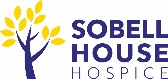 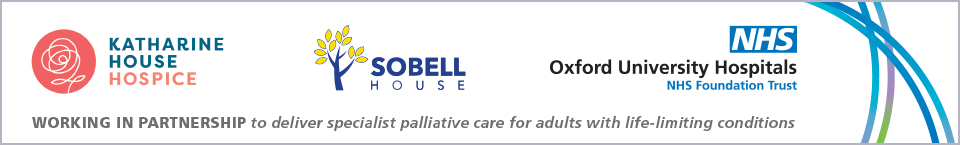 Learning | Respect | Delivery | Excellence | Compassion | ImprovementREFERRAL TO: LIVING WELL Sobell House Hospice, Churchill Hospital, Old Road, Oxford, OX3 7LE     Tel: 01865 225875PLEASE SEND REFERRAL TO: pallcarelivingwell@ouh.nhs.uk  FAO Living Well AdministratorDate of Referral:PATIENT NAME:PATIENT NAME:PATIENT NAME:PATIENT NAME:PATIENT NAME:Does the patient give their consent to this referral?   Please delete inappropriate answer     YES | NO We cannot proceed with the referral unless the patient is aware we will be contacting themDoes the patient give their consent to this referral?   Please delete inappropriate answer     YES | NO We cannot proceed with the referral unless the patient is aware we will be contacting themDoes the patient give their consent to this referral?   Please delete inappropriate answer     YES | NO We cannot proceed with the referral unless the patient is aware we will be contacting themDoes the patient give their consent to this referral?   Please delete inappropriate answer     YES | NO We cannot proceed with the referral unless the patient is aware we will be contacting themDoes the patient give their consent to this referral?   Please delete inappropriate answer     YES | NO We cannot proceed with the referral unless the patient is aware we will be contacting themDate of birth:NHS Number:NHS Number:Address:Tel:Tel:Address:Mobile:Mobile:DIAGNOSIS if appropriate and PMH:DIAGNOSIS if appropriate and PMH:DIAGNOSIS if appropriate and PMH:DIAGNOSIS if appropriate and PMH:DIAGNOSIS if appropriate and PMH:Is the GP aware of referral?    Please delete inappropriate answer    YES | NO Is the GP aware of referral?    Please delete inappropriate answer    YES | NO Is the GP aware of referral?    Please delete inappropriate answer    YES | NO Is the GP aware of referral?    Please delete inappropriate answer    YES | NO Is the GP aware of referral?    Please delete inappropriate answer    YES | NO Surgery & usual GPREFERRER Name &Job DescriptionReferrer Telephone/Mobile:Referrer Telephone/Mobile:Referrer Email address:REFERRER Name &Job DescriptionREASON FOR REFERRAL:Please continue on next page if needed.Please include any helpful background information and a brief outline of the type of support your patient would benefit from, this will help us to offer appropriate activities and support in line with what is currently being offered within Living Well. Please include any helpful background information and a brief outline of the type of support your patient would benefit from, this will help us to offer appropriate activities and support in line with what is currently being offered within Living Well. Please include any helpful background information and a brief outline of the type of support your patient would benefit from, this will help us to offer appropriate activities and support in line with what is currently being offered within Living Well. Please include any helpful background information and a brief outline of the type of support your patient would benefit from, this will help us to offer appropriate activities and support in line with what is currently being offered within Living Well. 